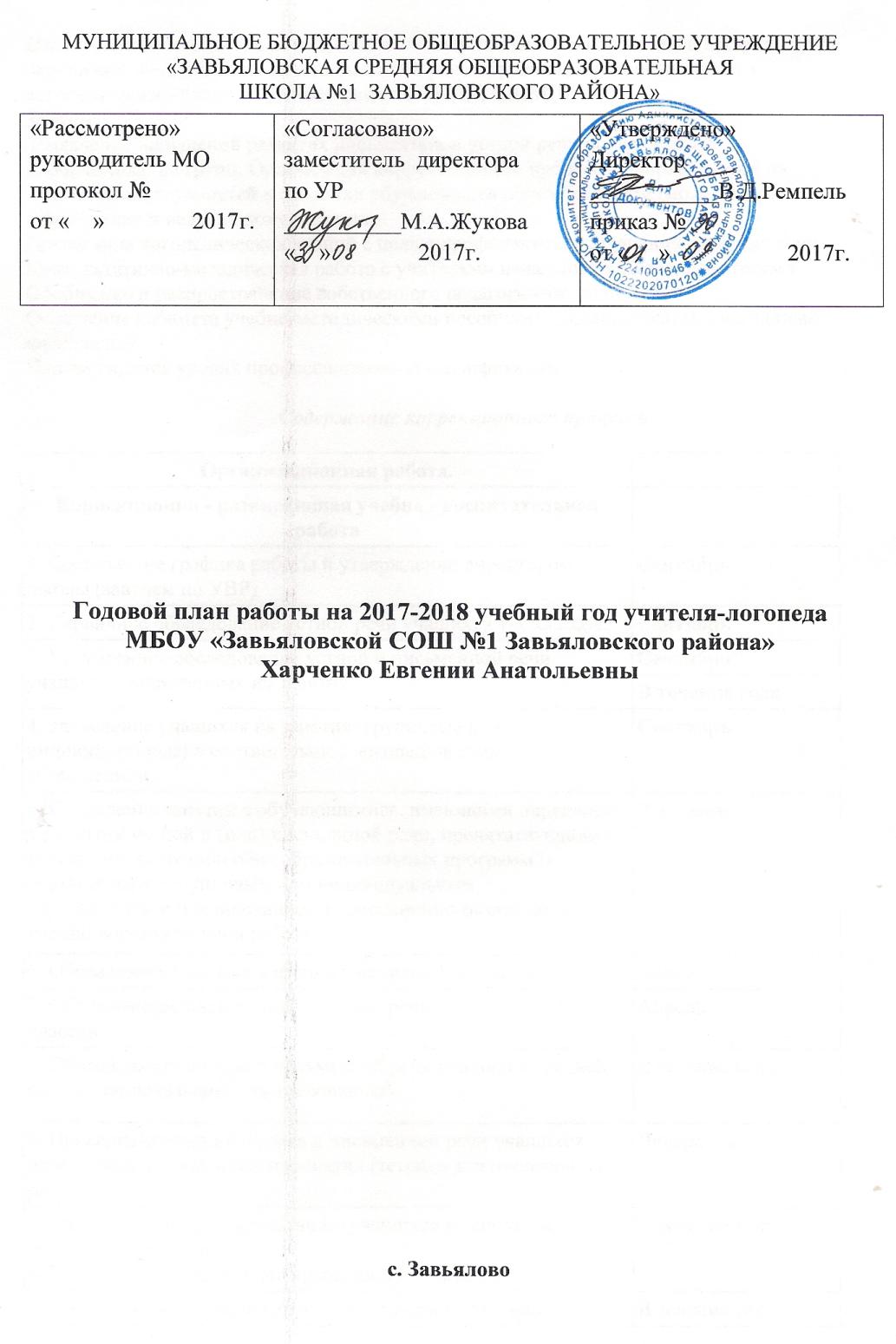 Целью работы школьного логопедического пункта является коррекция и профилактика нарушений  развития устной и письменной речи обучающихся зачисленных на логопедический пункт по рекомендации ТПМПК, ШПМПк.Задачи: Выявление нарушений развития письменной и устной речи обучающихся.Комплектование групп. Организация коррекционного процесса, направленного на  преодоление трудностей в освоении обучающихся общеобразовательных программ.Оформление и ведение документации.Пропаганда логопедических знаний с целью профилактики нарушений развития речи.Консультативно-методическая работа с учителями начальных классов, родителями.Обобщение и распространение собственного педагогического опыта.Оснащение кабинета учебно-методическими пособиями, дидактическим и наглядным материалом.Подтверждение уровня профессиональной квалификации.Содержание коррекционного процессаПлан работы учителя-логопеда с родителямина 2017 – 2018 учебный годПланвзаимодействия учителя- логопеда с педагогами начальных классов
Учитель начальных классов – это проводник детей в мире знаний, человек, который оказывает подавляющее влияние на ребенка, на его духовное и интеллектуальное развитие. Если рассматривать роль учителя начальных классов в жизни учащихся, имеющих отклонение в речевом развитии, то ее значение сложно переоценить. Именно поэтому при коррекции речевых нарушений у младших школьников совсем не лишним, если не сказать, необходимым, будет выстроить и структурировать процесс взаимодействия между учителем и логопедом. При наличии обоюдной заинтересованности и целенаправленной работы, этот тандем может значительно повысить качество работы и повысить успеваемость учащихся.   План совместной работы с педагогом-психологом Коломоец А.Б.ЛИСТ КОРРЕКТИРОВКИ ПЛАНА Организационная работа.Коррекционно - развивающая учебно - воспитательная работа1. Составление графика работы и утверждение директором школы (завучем по УВР)Сентябрь2. Первичное обследование устной речи учащихся 1-х классов.Сентябрь3. Углубленное обследование устной и письменной речи учащихся, зачисленных на занятия.Сентябрь3. Углубленное обследование устной и письменной речи учащихся, зачисленных на занятия.В течение года.4. Зачисление учащихся на занятия (групповые или индивидуальные) в соответствии с логопедическим заключением.Сентябрь5. Проведение занятий с обучающимися, имеющими нарушения в развитии устной и (или) письменной речи, препятствующими успешному освоению общеобразовательных программ (в соответствии с групповым или индивидуальнымперспективным планированием коррекционно-развивающей учебно-воспитательной работы).В течение года6. Обследование письма и чтения учащихся 1-х классов.Апрель7. Обследование письменной и устной речи учащихся 2- 4-х классов.Апрель8. Обследование письма и письменной речи учащихся средней школы (по показанию или требованию).В течение года9. Проверка состояния письма и письменной речи учащихся, прошедших логопедические занятия (тетради для проверочных работ).Январь10. Направление на консультацию учащихся к специалистам смежных профессии,в ПМПК (по показанию или требованию родителей).В течение года11. Подготовка логопедических представлений на учащихся, направляемых в ПМПК.В течение годаМетодическая работа1. Участие в работе методических объединений учителей начальных классовПо графику МО2. Участие в проведении научно практических семинаров, вебинаров, конференций по коррекционной педагогике.В течение года3. Участие в работе педсоветов, методических объединений учителей школы.По графику школы4. Посещение уроков с целью определения тактико-вариативных направлений в работе (учителя и учителя-логопеда) с учащимися, испытывающими трудности по освоению общеобразовательных программ (особенно по русскому языку)В течение года5. Оказание консультативно методической помощи учителям общеобразовательного учреждения, родителям учащихся в вопросах коррекционно-развивающего обучения Темы бесед: «Виды речевых нарушений».«Педагогический такт по отношению к детям, имеющим нарушения в речевом развитии»«Индивидуальный подход на фоне коллективной деятельности».«Методические рекомендации по работе с детьми, имеющими речевую патологию».«Закрепление приобретенных речевых навыков».По запросу, в течение годаВ течение года6. Разработка методических рекомендаций, учебно-дидактических пособий по предупреждению и устранению нарушений устной и письменной речи у учащихся.В течение годаДокументация1. Заполнение журнала обследования по результатам первичного обследованияустной речи учащихся 1-х классов, устной и письменной речи учащихся школыСентябрь1. Заполнение журнала обследования по результатам первичного обследованияустной речи учащихся 1-х классов, устной и письменной речи учащихся школыМай2. Оформление индивидуальной речевой карты обследования на каждого учащегося, зачисленного на занятия.Сентябрь3. Оформление групповой карты на учащихся, зачисленных на групповые занятия.Сентябрь4. Составление перспективного группового (индивидуального) планированияСентябрьКоррекционно-развивающей учебно-воспитательной работы с учащимися,зачисленными на занятия.В течение года5.Составление тематического планирования занятий, проводимых с учащимисяСентябрь6.Составление расписания с учетом различных форм организации занятий(групповое, подгрупповое, индивидуальное).СентябрьВ течение года7. Оформление журнала логопедических занятий.В течение года8. Ведение тетрадей (рабочих, для проверочных работ).Май9. Составление отчета о работе в текущем году.Сентябрь10. Оформление паспорта кабинета.Самообразование и повышение квалификацииВ течение годаI. Изучение методической литературы по коррекционной педагогике и специальнойпсихологии.В течение года2. Анализ научной и практической литературы для составленияКоррекционно-развивающих рабочих  программ «Предупреждение и исправление нарушения письма обучающихся 1 класса»2. Анализ научной и практической литературы для составленияКоррекционно-развивающих рабочих  программ «Предупреждение и исправление нарушения письма обучающихся 1 класса»В течение года3.  Тема по самообразованию  «Своевременная отработка технологии речи и коррекции нарушений письменной речи  у обучающихся начальных классов»2017 – 2018 год4. Прохождение курсов повышения квалификации Сентябрь 2017 год5. Прохождение аттестации на соответствующую квалификационную категориюФевраль 2018годПросветительская работа1. Проведение обследования речи детей, поступающих в школу, в присутствии родителей; консультация педагога класса по результатам логопедического обследования учащихся с целью выработки единой направленности в коррекционнойработе и учебно-воспитательной работе.Сентябрь, май2. Выступление с сообщениями на общешкольных и классных собранияхродителей.По запросу педагогов в течение года2. Выступление с сообщениями на общешкольных и классных собранияхродителей.Сентябрь, декабрь,3. Проведение собраний для родителей учащихся, зачисленных на занятиясентябрь, январь, апрельОборудование кабинетаВ течение года1. Оформление стендов информационного блока для учащихся, зачисленныхна занятия, родителей, учителей.В течение года2. Систематизация дидактических пособий, наглядного материала.В течение годаМесяцФорма работыТемаЦельСентябрьАнкетирование родителей«Я и мой ребенок»·      Познакомиться с родителями;·      Собрать анамнестические данных о ходе развития ребенка;·      Проанализировать отношения между взрослыми и детьми в семье;·     изучить адекватность позиции родителей по отношению к ребенку и его речевому дефекту.СентябрьРодительское собрание логопедической группы 2-4 кл«Письменная речь-основа успешного обучения или что такое «Дисграфия»·       познакомить родителей с основными направлениями, методами и формами коррекционного воздействия;·     познакомить родителей с механизмами становления полноценной письменной речи;·      продемонстрировать связь между развитием устной и письменной речи школьниковСентябрьИндивидуальные консультации«Результаты диагностики»·     познакомить родителей с  результатами диагностического обследования учащихся;·     наметить пути преодоления речевого дефекта;·     рассказать о требованиях, предъявляемых к учащимся, посещающим логопедические занятия.СентябрьРодительское собрание«Речевое развитие ребенка»·     познакомить родителей с основными понятиями коррекционной работы, специальной терминологией;·     познакомить родителей  с нормами  речевого развития детей;·     познакомить родителей с основными направлениями логопедической работы в рамках школьного логопункта.Октябрь, ноябрьИндивидуальные консультации«Новые формы логопедической работы»·      познакомить родителей с новыми форматами работы;·      продемонстрировать методику работы с рабочими тетрадями.Октябрь, ноябрьИндивидуальные консультации«Промежуточные результаты коррекционной работы»·     познакомить родителей с динамикой речевого развития учащихся.Октябрь, ноябрьИндивидуальные консультации«Методы и формы работы дома»«Методические материалы для дополнительной работы дома»·      познакомить родителей с играми и упражнениями, способствующими преодолению речевого дефекта у учащихся.·     Уточнить знание родителей  по методической работе над речевой патологией ребенка;·     познакомить родителей с играми и упражнениями, способствующими преодолению речевого дефекта у учащихсяОктябрь, ноябрьИндивидуальные консультации по запросу родителей«Срочная помощь»·          ·    ответить на вопросы, которые тревожат родителей.ДекабрьРодительское собрание«Подведение итогов первого полугодия»·      познакомить родителей с динамикой речевого развития детей;·     наметить план работы на следующее полугодиеДекабрьИндивидуальные консультации«Вопрос-ответ»·     осветить вопросы, волнующие родителей.Январь, февраль, март, апрельРодительское собрание«Новые методические пособия»·     познакомить родителей с новыми рабочими тетрадями, новыми играми и пособиями, которые могут помочь в преодолении речевого дефектаЯнварь, февраль, март, апрельИндивидуальные консультации«Вопрос-ответ»·     уточнить знания родителей по вопросам логопедической помощи ребенку дома.Январь, февраль, март, апрельИндивидуальные консультации«Работа с ребенком на летних каникулах»·      познакомить родителей с методами работы на летних каникулах;·      призвать родителей заниматься с ребенком летом.МайРодительское собрание«Итоги года»
«Работа летом»·      донести до родителей необходимость занятий по закреплению имеющихся знаний и умений детей на летних каникулах;·     продемонстрировать презентацию, в которой освещены методы и формы работы с детьми на летних каникулах;·      осветить результаты работы за год;·     обсудить списки детей, продолжающих работу на школьном логопункте, а так же список выпускников.МайСобрание для родителей будущих первоклассников«Нормы речевого развития детей седьмого  года жизни»
«Профилактика нарушений письменной речи»·      познакомить родителей с нормами речевого развития детей семи лет;·      продемонстрировать презентацию, в которой освещается методика профилактика нарушений речи;·      выявить детей, имеющих речевую патологию;·      ответить на имеющиеся у родителей вопросы.п/пВиды работСроки1Ознакомление учителей начальных классов с итогами обследования. Учитель-логопед раскрывает педагогу особенности речевого развития того или иного ребенка, его потенциальные возможности, а так же возможные сложности в обучении, которые будут иметь место при определенных речевых дефектах15-20 сентября2Логопед знакомит учителя начальных классов с направлениями коррекционной работы с целью согласования определенных тем, изучаемых по программе письма и русского языкаСентябрь3Ознакомление с расписанием логопедических занятийСентябрь4Привлечение классных руководителей к контролю за посещаемостью логопедических занятийВ течение учебного года5Предоставление рекомендаций учителям по индивидуальной работе с детьмиВ течение учебного годаПо запросу учителя6Посещение занятийПо плану школы7Темы бесед: «Виды речевых нарушений».«Педагогический такт по отношению к детям, имеющим нарушения в речевом развитии»«Индивидуальный подход на фоне коллективной деятельности».«Методические рекомендации по работе с детьми, имеющими речевую патологию».«Закрепление приобретенных речевых навыков».В течение учебного года№ п/п Содержание работы Сроки выполненияОтветственныйПримечаниеОрганизационная деятельностьОрганизационная деятельностьОрганизационная деятельностьОрганизационная деятельностьОрганизационная деятельность1 .Планирование и проведение занятийВ течение года А.Б. КоломоецЕ.А. ХарченкоСоставление расписания2. Обследование детей и обсуждение его результатовСентябрь-октябрь,Апрель-майА.Б. КоломоецЕ.А. Харченко3.Совместное составление программы коррекционной работы с детьмиСентябрьА.Б. КоломоецЕ.А. Харченко4.Разработка рекомендаций по коррекционно-развивающей работе с детьми, имеющими нарушения развития1 четвертьА.Б. КоломоецЕ.А. ХарченкоПамятки, буклетыКоррекционно-развивающая деятельностьКоррекционно-развивающая деятельностьКоррекционно-развивающая деятельностьКоррекционно-развивающая деятельностьКоррекционно-развивающая деятельность1.Профилактика и коррекция нервно-психических нарушений у детей с нарушениями речи В течение годаА.Б. КоломоецЕ.А. Харченко2. Коррекция нежелательных личностных особенностей В течение годаА.Б. Коломоец3. Формирование навыков эффективного общения, адекватного отношения к речевому дефектуВ течение годаЕ.А. ХарченкоКонсультативная деятельностьКонсультативная деятельностьКонсультативная деятельностьКонсультативная деятельностьКонсультативная деятельность1.Проведение консультаций для учителейВ течение годаА.Б. КоломоецЕ.А. Харченко2. Проведение консультаций для родителейВ течение годаА.Б. КоломоецЕ.А. Харченко3. Посещение родительских собраний с целью консультирования родителей по вопросам имеющихся нарушений у детейВ течение годаА.Б. КоломоецЕ.А. ХарченкоПросветительская деятельность Просветительская деятельность Просветительская деятельность Просветительская деятельность Просветительская деятельность 1.Проведение семинаров для учителей по вопросам психического развития детей с нарушениями речиВ течение годаА.Б. КоломоецЕ.А. Харченко2. Оформление наглядной информации для педагогов и родителейВ течение годаА.Б. КоломоецЕ.А. Харченко3. Подбор литературы и составление рекомендаций по самообразованию педагогов и родителейВ течение годаА.Б. КоломоецЕ.А. ХарченкоПо запросу№ п/п Добавление и изменение содержания работы Основание корректировки 